Általános információk:Tanterv:	Építészmérnöki osztatlan Msc, Építőművészet Ba, Építészmérnöki BscTantárgy neve:	Geometriai tervezés 2. Tantárgy kódja:	EPE133MLEMSzemeszter:	2Kreditek száma:	4A heti órák elosztása:	1/2/0Értékelés:	vizsga(v)Előfeltételek:	-Tantárgy felelős:	Dr. Vörös Erika, egyetemi adjunktus	Iroda: 7624 Magyarország, Pécs, Boszorkány u. 2. B-327	E-mail: voros.erika@mik.pte.hu	Munkahelyi telefon: +36 72 503650/23840Oktatók:	Dr. Vörös Erika, egyetemi adjunktus	Iroda: 7624 Magyarország, Pécs, Boszorkány u. 2. B-327	E-mail: voros.erika@mik.pte.hu	Munkahelyi telefon: +36 72 503650/23840TárgyleírásA tárgy keretén belül a hallgatók megismerkednek az építészeti / geometriai tervezés kettő, illetve háromdimenziós ábrázolásának alapjaival, szabályaival, grafikai kritériumaival.Oktatás céljaA helyes ábrázolás technika egy olyan közös nyelv hallgató és tanár között, valamit a szakmán belül, melynek elsajátítása alapvető, nélkülözhetetlen kompetencia a szóbeli szakmai kommunikáció mellet. A hallgatók megismerkednek a kisléptékű térarányokkal, a terek viszonyrendszerével, a korlátok közé szorított alapkoncepció kialakítási metodikájával.Tantárgy tartalmaA tantárgy tartalmi leírása valamint témakörök az alábbiak szerint:Az előadásokon nemzetközi építészeti példák vizsgálatán, elemzésén keresztül olyan impulzusokat kapnak a hallgatók, melyek segítséget nyújtanak nem csak a Geometriai tervezés 2 gyakorlati feladatának megoldásához, hanem a tervezés stúdió 2 tantárgyhoz tervezési feladatához is. Az építészeti példák mellett a koncepcióalkotás folyamatrendszerével is megismerkednek.A gyakorlati órák keretében az elsajátított elméleti tudás alkalmazására kerül sor. A csoportos foglalkozás során a kiadott raszter területen kell megadott modul elemekből építészeti tereket, tömegeket kialakítani. A gyakorlati órákon minden esetben makettel, aktuális rajzokkal és rajzeszközökkel kell megjelenni.Számonkérési és értékelési rendszereA tantárgy felvételével, követelményrendszerével, teljesítésével, a hallgató szorgalmi-, vizsga- és záróvizsga időszak kötelező teendőivel kapcsolatban minden esetben a Pécsi Tudományegyetem érvényben lévő Szervezeti és Működési Szabályzatának 5. számú melléklete, a Pécsi Tudomány egyetem Tanulmányi és Vizsgaszabályzata (TVSZ) az irányadó.Jelenléti és részvételi követelmények A PTE TVSz 45.§ (2) és 9. számú melléklet 3§ szabályozása szerint a hallgató számára az adott tárgyból érdemjegy, illetve minősítés szerzése csak abban az esetben tagadható meg hiányzás miatt, ha nappali tagozaton egy tantárgy esetén a tantárgyi tematikában előirányzott foglalkozások több mint 50%-áról hiányzott.A jelenlét ellenőrzésének módja: jelenléti ív SzámonkérésekA tantárgy követelménytípusának megfelelő rovatok töltendők ki (félévközi jeggyel, vagy vizsgával záruló tantárgyak). A másik típus rovatai törölhetők.Félévközi ellenőrzések, teljesítményértékelések és részarányuk a vizsga minősítésben (A táblázat példái törlendők.)Az aláírás megszerzésének feltételeAz Intézet saját szakjainak tantárgyai esetében:Az aláírás megadásával az oktató igazolja, hogy a hallgató eleget tett a félévközi kötelezettségeinek:-látogatta az órákat (tanmenet/tematika ütemezése szerint készült az órákra)-eleget tett/ráutaló magatartást tanúsított a tantárgy teljesítésére, javításra, pótlásra-eleget tett a formai/tartalmi követelményeknek (minden munkarésze elkészült, és/vagy javította pótolta)Ezek teljesülésekor az aláírás megadásra kerül-vizsgás tárgynál vizsgára bocsátható, -félévközi jegyes tárgynál osztályzásra kerül.15. hét órarendi időpont –félév zárása, vagy félévvégi javítás pótlás-ha megfelelt akkor aláírás és vizsgára bocsátás (15.hét péntek 12.00-ig)-ha nem felelt meg akkor NEPTUN rögzítés (15.hét péntek 12.00-ig) - aláírás megtagadva akkor->16. hét vizsgaidőszak javítás pótlás – minden számonkérést 1x-ha megfelelt akkor aláírás és vizsgára bocsátás!Az aláírás megadása csak a fentieket igazolja, a szakmai tartalom értékelése az 5 fokozatú (1,2,3,4,5) osztályzással történik a vizsgán! Vizsga típusa: írásbeliA vizsga minimum 40%-os teljesítés esetén sikeres.Az érdemjegy kialakítása (TVSz 47§ (3))   50%-ban az évközi teljesítmény,  50%-ban a vizsgán nyújtott teljesítmény alapján történik.Az érdemjegy megállapítása az összesített teljesítmény alapján %-os bontásbanA tantárgyfelelősnek és/vagy adott tantárgy oktatójának joga van adott tantárgyból adott hallgatónak jegyet megajánlani, ami – ha a hallgató elfogadja – rögzítésre kerül a TR-ben. A megajánlott és a hallgató által elfogadott jegy TR-ben történő rögzítéséhez a hallgatónak nem kell vizsgára jelentkeznie.Minden beadott feladat digitális verzióját (összefűzött PDF.) fel kell tölteni a tantárgy Microsoft Office 365 Teams mappájába, ez az aláírás megszerzésnek feltétel! IrodalomKötelező irodalom és elérhetősége:Órai jegyzetek, segédletek, kiosztott mintapéldák, TEAMSArchitectural graphing   https://issuu.com/pte_mik_english_edu_material/docs/architectural_graphing_kChing, F. Architecture: form, space, & order Ching, F. Architectural graphicsChing, F. Introduction to architectureAjánlott irodalom és elérhetőségeJanáky, I. 1999. A hely. Budapest:MűszakikiadóLe Corbusier, C.1981. Újépítészetfelés. Budapest: CorvinaGausa,M. 2001. Szabadonállócsaládiház: a magánélettere. Budapest Tercdr. Reischl Antal:Lakóépületek tervezése, Budapest 1976 TankönyvkiadóErnst Neufert; Építés- éstervezéstan, Budapest Pécs 1999. Dialóg Campus KiadóBitóJános: Lakóházaktervezése, Lap- ésKönyvkiadókft 2004 [html] [pdf] [epub]Könyv az építészetről-A tervezés gyakorlata I. Pécs 1998 PécsiTanodaAlapítványPhilip Jodidio:Architecture Now! 2001 TaschenSchittich, C.2000. Single family houses: concepts, planning, construction Basel:BirkhhauserJulia McMorrough: Drawing for ArchitectsAntony Radford : A modern építészet elemeiBIG: yes is moreJulius Panero, Martin Zelnick (1979) Human Dimension and Interior Space: A Source Book of Design Reference Standards ISBN 0823072711. Watson-GuptillHazaifolyóiratok: OktogonKülföldifolyóiratok: A 10 ( EU ), The Plan ( olasz ), El Croquis (spanyol), Domus (olasz)  Dezeenhttps://www.archdaily.com/https://www.designboom.com/architecturehttps://www.dezeen.com/architecture/https://www.domusweb.it/en/architecture.htmlOktatási módszer A tantárgy folyamatos kommunikáción alapszik az oktatók és a hallgatók között. Módszer:1. folyamatos konzultáció órarendi időben a részletes tantárgyi programban meghirdetett tanmenet szerint2. önálló munka órarendi időben a részletes tantárgyi programban meghirdetett féléves tanmenet szerint3. önálló otthoni munka 4. önálló kutatás, adatgyűjtés, elemzésMetodika és szempontrendszer:A gyakorlati órán és otthon folyamatos munkavégzés folyik, az előző gyakorlati órán megadott instrukciók szerint koncepció fejlesztése. A Hallgatónak lehetősége nyílik a szabadkézi műszaki ábrázolás különböző grafikai megjelenítési technikáinak elsajátítására, amellett, hogy pontos és helyes ábrázolásmóddal prezentálja az adott épületet. A fizikai modellek készítésénél a Hallgató megismerkedik a modellezés technikai fogásaival és a különböző kartonokkal.A munkák értékelésének két fő szempontrendszere van:-koncepcióalkotás folyamatának elsajátítása-helyes rajzi és modellezési ábrázolásmód-igényes (sajátos) grafikai és modellezési prezentáció
Az otthoni aktív munkavégzés, a gyakorlatokra való rajzi és modellezési feladatok elvégzése elengedhetetlen a félév teljesítéséhez. Ezért a gyakorlat oktatók plusz és mínusz pontokkal honorálhatják minden gyakorlati órán a bemutatott feladatot.Részletes tantárgyi program és követelményeFeladatok és követelményrendszerükRASZTER:Egy előre kiadott, fiktív tervezési helyszínen kell megadott méretű és darabszámú tömegekkel kompozíciót kialakítani úgy, hogy a megadott természeti helyszínre az épülettömeg teljes mértékben, kompromisszum nélkül reagál. Tehát meg kell találni azt az ideális, tudatos formát a tömegek és a tömegek által határolt terek között, mely maximálisan reagál az adott természeti hatásra (természeti hatások: erdő, víz, szél)A kompozíció funkciója: Tábori szállás egy 4 fős társaság részére. A tábori jelleget az adja, hogy a főbb funkcióknak nem feltétlenük kell zárt téren keresztül kapcsolódnia. Azaz a főbb funkciók különálló tömegekre esnek szét. Fontos a tömegek közötti kohézió, azaz a tömegek közötti üres terek szervezése. A kompozíció kb. 5-6 jól körülhatárolható tömegből áll össze. A feladat fontos részét képezi az izgalmas tömegalakítás és tudatot tömeg-anyaghasználat meghatározása. A félév második felének meghatározó része a belső terek kialakítása, berendezése, külső terekkel kialakított kapcsolata.Funkciólista:-konyha-étkező-nappali-1-2 hálószoba, - hozzájuk kapcsolódó 1-1 fürdő-fedett teraszok-nyitott-fedett átjárók, közlekedők-lépcső-tároló, hobbi, kerti grill, kerítésA kiadott tervezési helyszín adottságai:- A tervezési terület egy 1,5 m-es raszterhálóval rendelkezik, amely irányítja a tömegek lehelyezését.  Ebből a raszterhálóból nem lehet kilépni.   Ez a raszter érvényes a tömegek függőleges mozgatására is.-Erdő: a tervezési terület jelentős része erővel borított.  A területen elhelyezett fák nem elmozgathatók és törölhetők, tehát a tervezett tömeg nem érintheti a törzsüket.-Vízfelület: a tervezési terület nyugati részén vízfelület található.  Csak indokolt esetben lehet vízfelületen épülettömegeket elhelyezni.  Ebben az esetben is a kompozíció nagyobb részének a szárazföldön kell állnia.Tervezési adottságok:A tömegkompozíciókat kis elemekből (1,5m*1,5m*1,5m) és nagy elemekből (3m*3m*3m) kell létrehozni. -Kis elemből bármennyi felhasználható, de egy méretének mindig 1,5m-nek kell lennie. -Kis elemek használhatók a nagy elemek függőleges irányú növelésére (4,5m magasság).-Kis elemek használata a kisebb funkciókhoz.-Kis elemek nem használhatók a nagy elemek vízszintes irányú belső térbővítésére.-Nagyelemből 6-8db felhasználása ajánlott és maximum 3 db építhető össze egy tömeggé szintenként.-Nagy elemek használata a nagyobb funkciókhoz.-Minden kompozícióban kell eltérő szintet kialakítani, ez lehet teljes szintkülönbség is, vagy félszint eltolás is.- Természeti hatások: ERDŐ, VÍZ, SZÉLA meghatározott raszterhálóban, a megadott kis és nagyelemekkel úgy kell kompozíciót létrehozni, hogy az reagáljon a kapott természeti hatásra. A kompozíció alakulása, formálása annak érdekében történi, hogy a kapott természeti hatásra, kompromisszumok nélkül válaszoljon a ház, amellett, hogy izgalmas külső és belső téralakulást mutat a koncepció.Beadandó feladat formai és alaki minimum követelménye:ÉVVÉGI BEADANDÓ:Füzet formátum (skiccpausz lapok közöttük A4 elválasztó fénymásolólap, szürke karton elő-hátlap)-1db koncepcióábra-1db helyszínrajz, M1:200-2db alaprajz (nyitásokkal, burkolattal, funkciók megnevezésével) M1:200-2db metszet nyitásokkal, burkolattal, funkciók megnevezésével) M1:200-4db homlokzat (nyitásokkal, burkolattal) M1:200-2db axonometria (nyitásokkal, burkolatokkal) M1:200-1db makett, M1:200Időpontja: 15. hét gyakorlat	Beadandó feladat pontszámok:	Maximum pontszám: 100	Minimum pontszám: 40Digitális feltöltés: Határidő: fizikai leadás időpontja
Helye: TEAMS GT2 ELŐADÁS csoport, Gyakorlatvezető nevével ellátott mappábaFájl elnevezése: HALLGATÓ NEVE_FÉLÉVKÖZI_GT2Fájl típusa: ÖSSZEFŰZÖTT PDFPót időpontja: 16. hét gyakorlat	Beadandó feladat pontszámok:	Maximum pontszám: 80	Minimum pontszám: 40Beadandó feladat egységes formátuma (évközi és évvégi leadás):-Makett: M 1:200 lépték, megadott anyagokból (1mm vastag fehér fakarton, 1mm vastag microkarton és 1mm vastag szürkekarton, burkolásként canson).Fizikai modellen a különböző homlokzati burkolatok kialakítása.-Rajzokat bemutató füzet és tabló: Füzet kialakítása: -fekvő A4 formátumban, elő és hátlap 2mm vastag szürkekarton, fekete műanyag  sínnel összefogva a rövidebb oldalon- A rajzok fekvő A4 mérető skiccpauszra készülnek szabadkézi technikával.A rajzok elkészítéséhez használható: ceruza (többféle vastagságban), filc (többféle vastagságban),  ecsetfilc (meghatározott színtartományban)-minden rajzot fekvő A4 fénymásoló lap választ el-lépték: M 1:200 Program heti bontásban 
Előadásanyag: dr. Erika Vörös: Architectural Thinking  /  Építészeti gondolkodás	..……………………….	tantárgyfelelősPécs, 2024. január 25.TípusÉrtékelésRészarány a minősítésbenfélévközi bemutatópl. max 100 pontpl. 100 %Érdemjegy:54321A, jelesB, jóC, közepesD, elégségesF, elégtelenTeljesítmény %-os:85%-100%70%-84%55%-69%40%-54%0-39%ELŐADÁSELŐADÁSELŐADÁSELŐADÁSELŐADÁSELŐADÁSOkta-tási hétTémaTémaTémaKötelező irodalom, 
oldalszám (-tól-ig)Teljesítendő feladat
(beadandó, zárthelyi, stb.)Teljesítendő feladat
(beadandó, zárthelyi, stb.)Teljesítés ideje, határideje1.2.FEBRUÁR 17.koncepció példák, 1-2. fejezetkoncepció példák, 1-2. fejezetkoncepció példák, 1-2. fejezet3.4.MÁRCIUS 2.koncepció példák, 3. fejezetkoncepció példák, 3. fejezetkoncepció példák, 3. fejezet5.6.7.MÁRCIUS 2.koncepció példák, 4. fejezetkoncepció példák, 4. fejezetkoncepció példák, 4. fejezet8.9.10.11.12.ÁPRILIS 27.koncepció példák, 5. fejezetkoncepció példák, 5. fejezetkoncepció példák, 5. fejezet13.14.MÁJUS 11.koncepció példák, építészeti filmkoncepció példák, építészeti filmkoncepció példák, építészeti film15.GYAKORLATGYAKORLATGYAKORLATGYAKORLATOkta-tási hétTémaTémaKöt. irod.
Teljesítendő feladat
(beadandó, zárthelyi, stb.)Teljesítés ideje, határideje1.2.FEBRUÁR 17.példaépületek  koncepcióalkotáspéldaépületek  koncepcióalkotásotthoni munkakövetkező gyakorlat3.4.MÁRCIUS 2.példaépületek  koncepcióalkotáspéldaépületek  koncepcióalkotásotthoni munkakövetkező gyakorlat5.6.7.MÁRCIUS 2.példaépületek  koncepcióalkotáspéldaépületek  koncepcióalkotásotthoni munkakövetkező gyakorlat8.9.10.11.12.ÁPRILIS 27.példaépületek  koncepcióalkotáspéldaépületek  koncepcióalkotásotthoni munkakövetkező gyakorlat13.14.MÁJUS 11.példaépületek  koncepcióalkotáspéldaépületek  koncepcióalkotásotthoni munka következő gyakorlat15.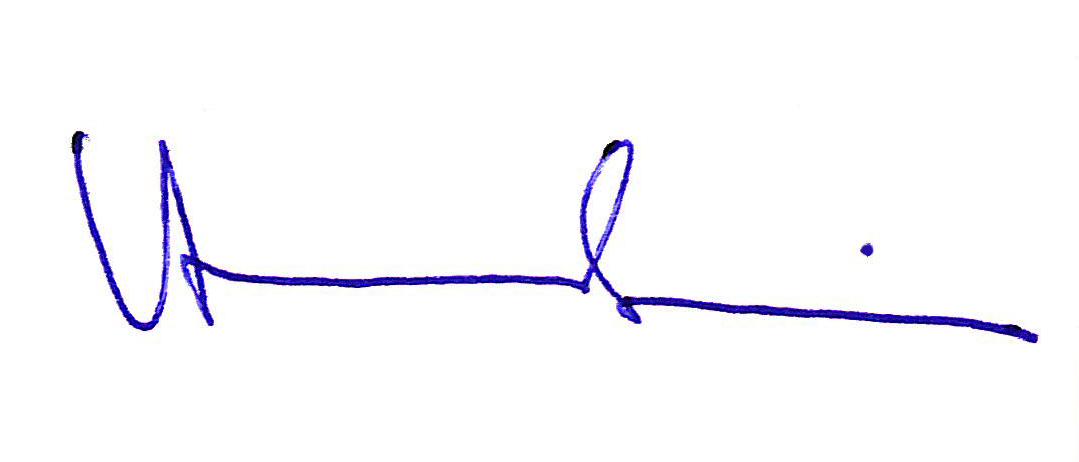 Péntek 11:00  É81